Council Meeting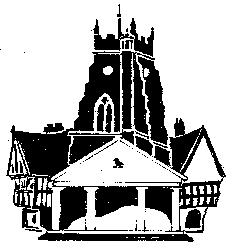         Market Drayton          Town CouncilAgenda Item:   5.C Town Mayor’s Announcements          Market Drayton          Town CouncilDate: 12 January 2023        Market Drayton          Town CouncilAppendix : CO105        Market Drayton          Town CouncilDateEvents Attended by the MayorThursday 27 October 2022Signing of the Market Drayton Armed Forces CovenantThursday 27 October 2022Signing of the Market Drayton Armed Forces CovenantFriday 28 October 2022ArtsFest PresentationFriday 28 October 2022ArtsFest PresentationWednesday 9 November 2022Longlands School Festival of Lights MeetingWednesday 9 November 2022Longlands School Festival of Lights MeetingFriday 11 November 2022War Memorial Laying of wreathFriday 11 November 2022War Memorial Laying of wreathSunday 13 November 2022Remembrance Sunday ParadeSunday 13 November 2022Remembrance Sunday ParadeSaturday 19 November 2022Festival of Lights Saturday 19 November 2022Festival of Lights Friday 25 November 2022Official Opening of Tilia Homes Housing DevelopmentFriday 25 November 2022Official Opening of Tilia Homes Housing DevelopmentWednesday 30 November 2022St John Ambulance Badgers Fundraising EveningWednesday 30 November 2022St John Ambulance Badgers Fundraising EveningThursday 1 December 2022Civic Carol Service Oakengates (attended my Deputy Mayor)Thursday 1 December 2022Civic Carol Service Oakengates (attended my Deputy Mayor)Monday 5 DecemberJudging of Christmas Teddy CompetitionMonday 5 DecemberJudging of Christmas Teddy CompetitionWednesday 7 December 2022Scouts & Badgers to hand out awardsWednesday 7 December 2022Scouts & Badgers to hand out awardsFriday 9 December 2022Historical Tour Buntingsdale HallFriday 9 December 2022Historical Tour Buntingsdale Hallweek commencing 12 December 2022Judging of Christmas Shop Competitionweek commencing 12 December 2022Judging of Christmas Shop CompetitionWednesday 14 December 2022Judging of Residential Christmas Lights CompetitionWednesday 14 December 2022Judging of Residential Christmas Lights CompetitionThursday 15 December 2022Present Certificates to winning Shops & ResidentsThursday 15 December 2022Present Certificates to winning Shops & Residents